Publicado en Barcelona el 04/06/2024 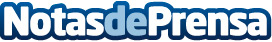 Mitiga Solutions anuncia una extensión de su serie A liderada por ElaiaElaia, VC europeo especializado en tecnología y deep tech, lidera una extensión de €8 millones de la Serie A en Mitiga, una empresa con sede en Barcelona, para apoyar el crecimiento de EarthsScan, su plataforma de análisis de riesgos climáticos bajo demandaDatos de contacto:Marina AzcarateMitiga Solutions 632211676Nota de prensa publicada en: https://www.notasdeprensa.es/mitiga-solutions-anuncia-una-extension-de-su_1 Categorias: Nacional Finanzas Software Sostenibilidad Innovación Tecnológica http://www.notasdeprensa.es